Ecoological Unveils Product to Fully Protect Factory Truck BumpersWith ArmorShellz, truck owners can now add the ultimate in rugged styling and protection directly to their original equipment bumpers, but without the hassle and cost of permanent alteration. ArmorShellz are custom fitted ABS plastic bumper covers that are sprayed with the same tough polyurea surface coating as near-indestructible truck bed-liners. With ArmorShellz installed, a truck's bumper will be well protected from rock chips as well as many of the elements encountered while off-roading. If ArmorShellz become damaged, or the owner desires to return the bumper back to its previous appearance, these covers can easily be removed and replaced. Installation of ArmorShellz can be completed in under thirty minutes, and requires no drilling or any other alterations of any kind. They install by tucking under present trim and utilizing available screws and clips, and are secured firmly with 3M acrylic foam tape.About Ecoological: Ecoological is a small family owned business with a passion for developing new products to meet evolving market needs and the flexibility to get it done quickly. We make all our products in the USA, and many with our own hands. It is our promise to develop unique products that meet the needs of our customers in an environmentally conscious way.Visit us at Booth 38161 in the Upper South Hall.For more information about this product or other innovative Ecoological products, please contact Grant Evans (844-918-3688 Ext. 1) or Email: Grant.Evans@ecoological.comwww.ecoological.comFor high resolution images go to https://www.ecoological.com/2017-sema-press-release---introducing-armorshellz.html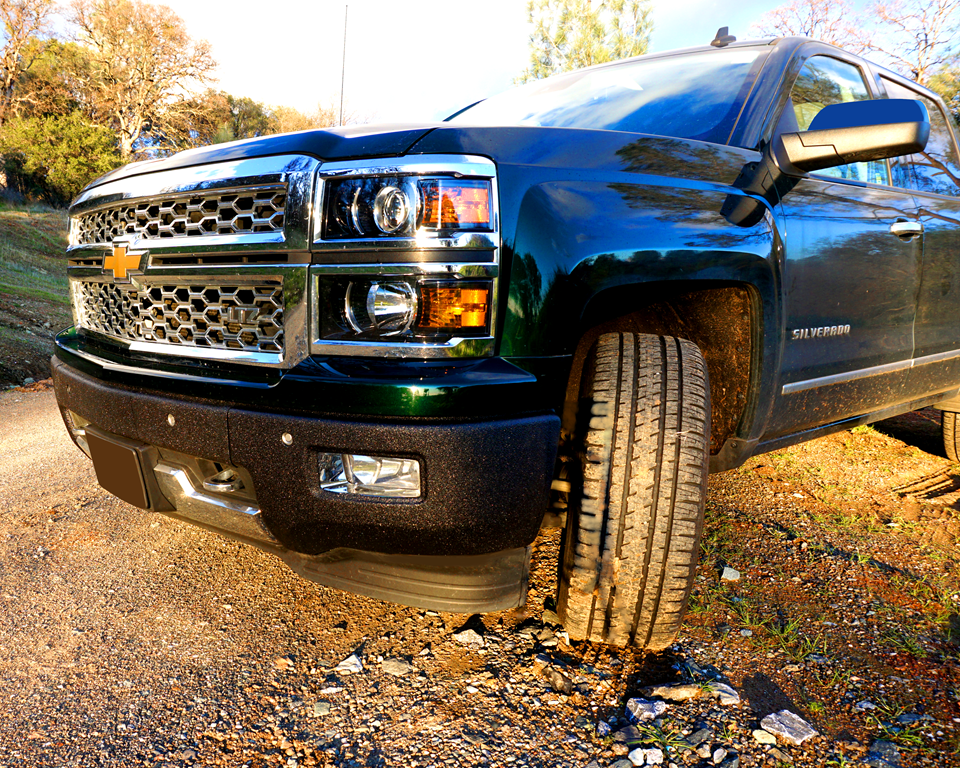 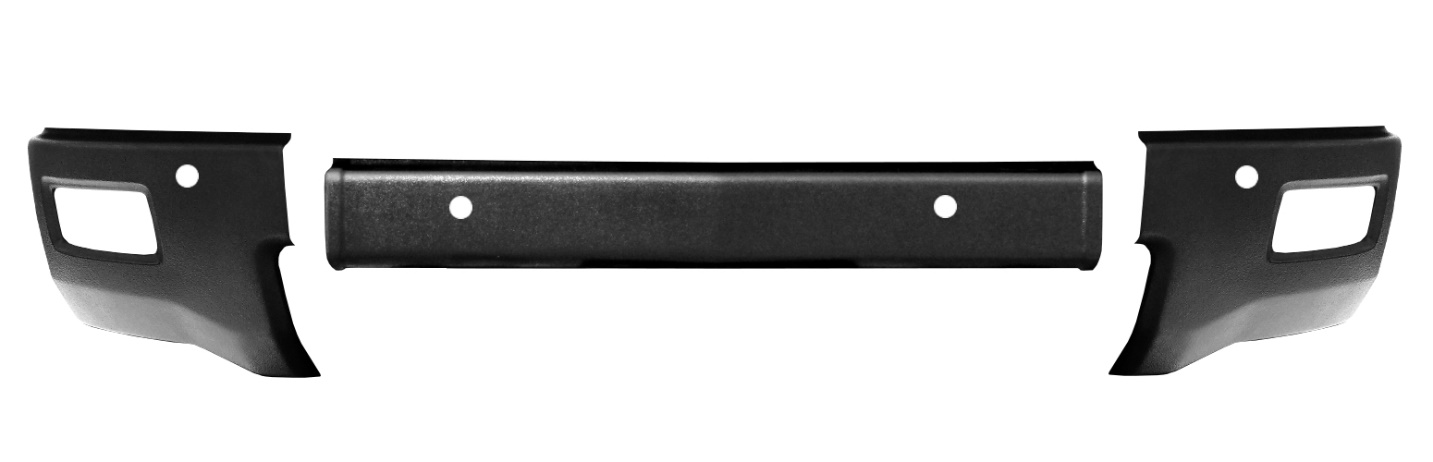 